面试地点：阳曲县城东路小学校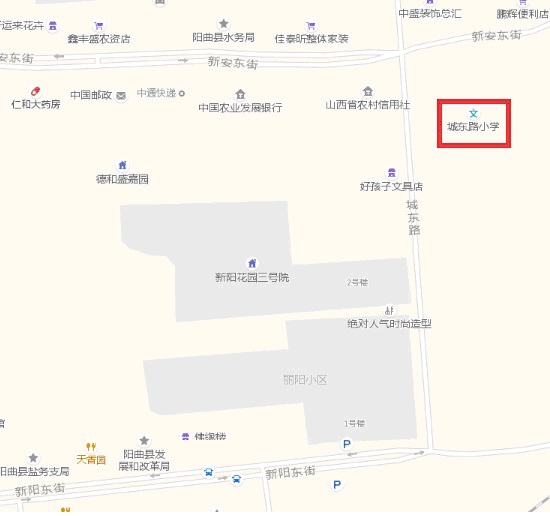 